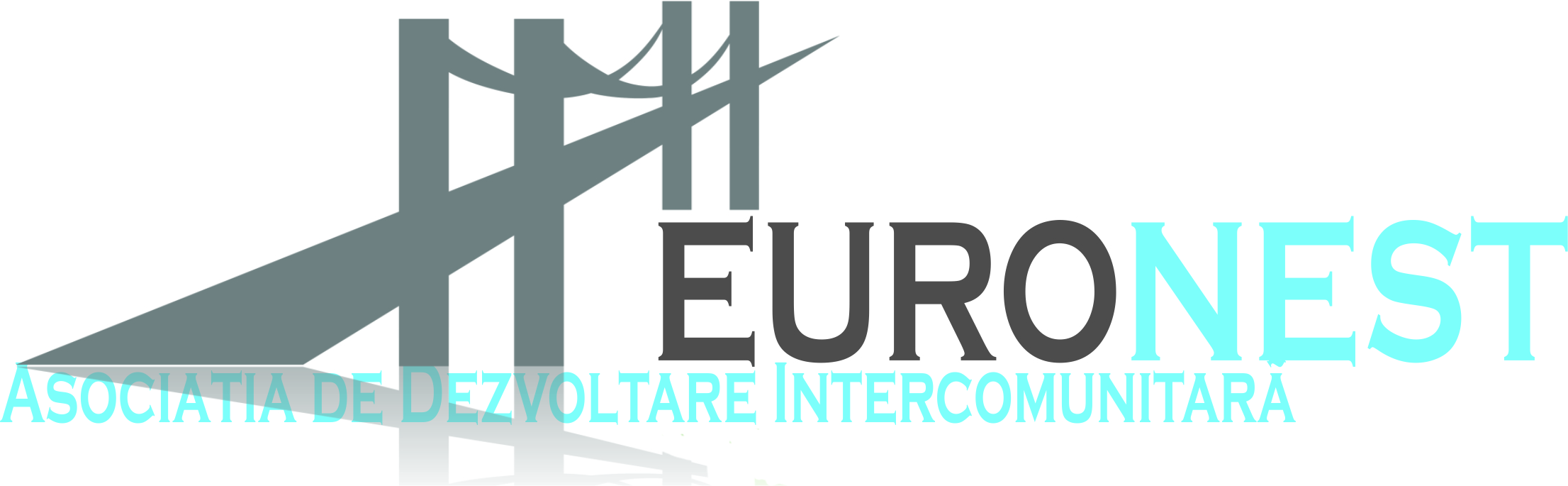 Nr. ____________________                                                                                                                           Aprob,Director Executiv                                                                         Alina POPASPECIFICAȚII TEHNICEINFORMAȚII GENERALEAsociația de Dezvoltare Intercomunitară EURONEST, alături de partenerul Consiliul Raional Ungheni, Republica Moldova, implementează proiectul „Îmbunătățirea calității și capabilității acțiunilor comune în situații de urgență în zona transfrontalieră”, cod 2SOFT/4.2/146, finanțat prin Programul Operațional Comun România – Republica Moldova 2014-2020.Printre activitățile proiectului se numără asigurarea vizibilității proiectului în conformitate cu prevederile Ghidului de finanțare și Contractul de finanțare, cu modificările și completările ulterioare.DESCRIEREA SERVICIILORPrestatorul va întreprinde următoarele acțiuni:Conferință de presă de finalizare a proiectului – 1 bucPentru organizarea conferinţei de presă, furnizorul de servicii va trebui să asigure: - invitații care vor fi transmise prin mijloace electronice de Autoritatea Contractantă către mass media locală/regională, instituții care au atribuții în domeniul prevenirii riscurilor naturale și umane sau intervenției în situații de urgență, parteneri și asociați;- minimum 20 de seturi materiale tipărite cu prezentarea proiectului – max. 8 pagini color;- coffee break pentru minimum 20 de persoane (apă, ceai/cafea, produse cofetărie/patiserie).Conferința de presă va avea loc la sediul autorității contractante.Comunicat de presă – 1 buc- dimensiuni: min. 12*15 cm, color;- publicat într-un ziar cu acoperire regională/națională.Articol de presă – 1 buccare va spune „povestea proiectului” în min. 500 de cuvinte; va conține cel puțin 1 fotografie realizată în cadrul proiectului;va fi publicat într-un ziar cu acoperire regională/națională.Broșuri	 - 100 bucPolicromie, minim 8 foi, dimensiune A5, greutate de 90 g/mp, lucioasă,conținut: text și foto.Video – 1 buc	producția va fi asigurată atât pe baza imaginilor capturate de prestator la evenimentele organizate în cadrul proiectului, cât și a celor puse la dispoziție de beneficiar; video va conține și 1 interviu; imensiune:minimum 2 minute;video va fi difuzat de 4 ori pe un post de televiziune cu acoperire regională/națională.Pelerine ploaie – 500 bucmaterial: poliesterlungime: minimum 120 cm, dimensiuni diverse: S - XXLoferă o bună rezistență împotriva deteriorării mecaniceventilată în spatedouă buzunare.Prestatorul va asigura crearea conceptului, producția publicitară - crearea și realizarea conceptului publicitar - producția efectivă și difuzarea materialelor promoționale, conform Manualului de identitate vizuală pentru POC RO-MD. Înainte de publicarea, difuzarea, tipărirea materialelor, prestatorul trebuie să primească avizul beneficiarului.CONȚINUTUL OFERTEI:Cerințe minime:Prezentarea a min. 1 contract pentru servicii similare prestate în ultimii 3 ani, cu o valoare minimă egală cu valoarea prezentului contract;Documentele ce fac parte din oferta tehnică trebuie să cuprindă informații concrete și profesioniste care să permită identificarea cu ușurință a corespondenței cu specificațiile tehnice minime din caietul de sarcini. Oferta financiară va fi prezentată în valoare fără TVA și valoare TVA (dacă este cazul), pentru fiecare reper menționat la Descrierea serviciilor. Oferta de preț va fi elaborată cu respectarea principiului rezonabilității prețurilor, urmând ca analiza ofertelor să fie făcută cu respectarea principiilor care guvernează achizițiile publice, inclusiv cele ale economicității, eficienței și eficacității. Operatorul economic care va fi declarat câștigător va prezenta înainte de semnarea contractului următoarele documente: Declarație privind neîncadrarea în situațiile prevăzute la art. 59 și 60 din Legea 98/2016 privind achizițiile publice;Declarație privind respectarea legislației în domeniile mediu, social și al relațiilor de muncă, în conformitate cu prevederile art. 51, alin. 1 din Legea 98/2016 privind achizițiile publice;Listă servicii prestate;Declarație privind neîncadrarea în art. 164 din Legea 98/2016;Declarație privind neîncadrarea în art. 165 și 167 din Legea 98/2016;Certificat constatator emis ONRC.MANAGEMENTUL CONTRACTULUI ŞI RAPORTAREAOperatorul economic va presta serviciile descrise, asigurând un standard de calitate cât mai ridicat. Va respecta toate aspectele financiare, va îndeplini activitățile și va efectua cheltuielile în conformitate cu prevederile menționate în contract.Operatorul economic va gestiona toate aspectele administrative și organizaționale pentru prestarea serviciilor.În eventualitatea identificării unor întârzieri se vor prezenta cauzele acestora, precum și soluțiile de remediere a lor.Plățile către operatorul economic se vor face numai după ce acesta va furniza autorității contractante facturile emise pentru serviciile prestate, însoțite de:procese verbale de predare-primirematerialele de promovare realizate;fotografii de la conferința de presă;programarea difuzării materialului video la o televiziune cu acoperire regionala/națională.PROCEDURA DE ACHIZIȚIE APLICATĂ:Conform Legii nr. 98/2016, cu modificările și completările ulterioare, art. 7, alin 5.Cod CPV principal: 79342200-5 - Servicii de promovare.Cod CPV secundar: -Sursa fondurilor: buget proiect 2SOFT/4.2/146, finanțat prin Programul Operațional Comun România – Republica Moldova 2014-2020.Valoarea estimată a achiziției este de 25.363,83 lei fără TVA (echivalentul a 5.155,46 euro fără TVA, curs inforeuro martie 2023: 1 euro = 4,9198 lei).Criteriul de atribuire: prețul cel mai scăzut.Garanția de execuție: 10% din valoarea contractului.Durata va fi de la semnarea contractului, după constituirea garanției de execuție, până la data de 26.04.2023. În situația aprobării prelungirii proiectului de către Autoritatea de Management, operatorii economici își vor exprima acordul cu privire la prelungirea contractului de servicii până la data de 26 iunie 2023, fără modificarea valorii ofertate/contractate.Transmiterea ofertei: Ofertele vor fi transmise prin email la adresa euronest@yahoo.com, până cel târziu marți, 21 marie 2023, ora 14:00.Întocmit,Responsabil achiziții,Mihaela ȘURPANUÎmi asum responsabilitatea corectitudinii întocmirii și legalității